Indian Council of Social Science Research, (ICSSR)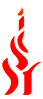 JNU Institutional Area, Aruna Asaf Ali Marg, New Delhi - 110067 (INDIA)                                Tel. Phone No. 91-11-26741849/50/51 (EPABX)         Application form for the Post of Driver-cum-MTSon Contract BasisPermanent Address      If both address are same please tick   in the box 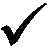 Place ______________						                                      (Signature of Candidate)Date ____________								     Name_________________GENERAL TERMS & CONDITIONSNumber of posts is tentative. ICSSR reserves the right to increase or decrease the number of posts and may or may not fill any post(s).The prescribed qualifications are the minimum and mere possession and fulfilment of the essential and desirable qualifications for a post does not entitle the candidate to be called for interview/ test.Application must be neatly typewritten on A-4 size paper in the prescribed format. The format can also be downloaded through the website www.icssr.org.One recent passport size photograph should be pasted on the top right hand corner of the application. Application without photograph will be treated as incomplete application.Envelope containing application should be super-scribed with “APPLICATION FOR THE POST OF ”DRIVER-cum-MTS” The candidates short-listed for test will be informed by post, e-mail.  The ICSSR will not be responsible for any postal delay.Original certificates should be produced only at the time of test. However, attested photocopies of testimonials may also be attached with the application in support of educational qualifications and experience etc.Applications received after expiry of the prescribed period and/or found to be incomplete in any manner or not submitted in prescribed format will not be entertained.The decision of the ICSSR in respect of selections shall be final and no correspondence in this regard will be entertained. Canvassing in any type from any source will disqualify the candidature of the applicant.The application complete in all respect must be sent to Administrative Officer, Indian Council of Social Science Research, Aruna Asaf Ali Marg, JNU  Institutional Area, New Delhi – 110 067 latest by the last date given in the advertisement.ADMINISTRATIVE OFFICER (ICSSR)Affix recent photograph here With signature(3.5cm X 4.5 cm)Candidate Name (in block letters) _______________________________________ _______________________________________Father’s/ Husband’s  Name (Please () tick whichever is applicable)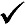 ________________________________________________________________________________Mother’s Name________________________________________________________________________________Date of Birth Age on closing dateGenderMarital StatusNationality ______________________________________________________________________________Category(Enclose self-attested copy of certificate in support)______________________________________________________________________________Driving License No. Driving License No.   ______________________________________Have you ever been subjected to any penalty in respect of drivingHave you ever been subjected to any penalty in respect of drivingIf yes, the details thereofIf yes, the details thereof___________________________________Communication DetailsCommunication DetailsCommunication DetailsHouse No.Village/Sector-City-District-State:Pin Code:Educational Qualifications (enclose self-attested copies of Marks-Sheet and Certificates etc.)Educational Qualifications (enclose self-attested copies of Marks-Sheet and Certificates etc.)Educational Qualifications (enclose self-attested copies of Marks-Sheet and Certificates etc.)Educational Qualifications (enclose self-attested copies of Marks-Sheet and Certificates etc.)Educational Qualifications (enclose self-attested copies of Marks-Sheet and Certificates etc.)Educational Qualifications (enclose self-attested copies of Marks-Sheet and Certificates etc.)Educational Qualifications (enclose self-attested copies of Marks-Sheet and Certificates etc.)Educational Qualifications (enclose self-attested copies of Marks-Sheet and Certificates etc.)Educational Qualifications (enclose self-attested copies of Marks-Sheet and Certificates etc.)Educational Qualifications (enclose self-attested copies of Marks-Sheet and Certificates etc.)Educational Qualifications (enclose self-attested copies of Marks-Sheet and Certificates etc.)S. No.Examination(s) PassedExamination(s) PassedBoard/ UniversityBoard/ UniversityBoard/ UniversityBoard/ UniversityYear of PassingDiv. & %age of MarksDiv. & %age of MarksSubject Work Experience Work Experience Work Experience Work Experience Work Experience Work Experience Work Experience Work Experience Work Experience Work Experience Work Experience S. No.Name of organization with addressPost held Post held FromToToPay Pay Nature of Duties (attach experience certificate) Nature of Duties (attach experience certificate) Details of Professional/ Technical Educational QualificationDetails of Professional/ Technical Educational QualificationDetails of Professional/ Technical Educational QualificationDetails of Professional/ Technical Educational QualificationDetails of Professional/ Technical Educational QualificationDetails of Professional/ Technical Educational Qualification____________________________________________________________________________________________________________________________________________________________________________________________________________________________Languages KnownLanguages KnownLanguages KnownLanguages KnownLanguages KnownLanguages Known ________________________________________ ________________________________________ ________________________________________ ________________________________________ ________________________________________Declaration :Declaration :Declaration :Declaration :Declaration :Declaration :Declaration :Declaration :Declaration :Declaration :Declaration :I hereby declare that I fulfil the eligibility conditions as per the advertisement and that all the statements made in this application are true, complete and correct to the best of my knowledge and belief. I understand that in the event of any information being found false or incorrect at any stage or not satisfying the eligibility conditions according to the requirement mentioned in the advertisement, my candidature/ appointment is liable to be cancelled /terminated.I have enclosed the required self-attested copies of the certificate.I hereby declare that I fulfil the eligibility conditions as per the advertisement and that all the statements made in this application are true, complete and correct to the best of my knowledge and belief. I understand that in the event of any information being found false or incorrect at any stage or not satisfying the eligibility conditions according to the requirement mentioned in the advertisement, my candidature/ appointment is liable to be cancelled /terminated.I have enclosed the required self-attested copies of the certificate.I hereby declare that I fulfil the eligibility conditions as per the advertisement and that all the statements made in this application are true, complete and correct to the best of my knowledge and belief. I understand that in the event of any information being found false or incorrect at any stage or not satisfying the eligibility conditions according to the requirement mentioned in the advertisement, my candidature/ appointment is liable to be cancelled /terminated.I have enclosed the required self-attested copies of the certificate.I hereby declare that I fulfil the eligibility conditions as per the advertisement and that all the statements made in this application are true, complete and correct to the best of my knowledge and belief. I understand that in the event of any information being found false or incorrect at any stage or not satisfying the eligibility conditions according to the requirement mentioned in the advertisement, my candidature/ appointment is liable to be cancelled /terminated.I have enclosed the required self-attested copies of the certificate.I hereby declare that I fulfil the eligibility conditions as per the advertisement and that all the statements made in this application are true, complete and correct to the best of my knowledge and belief. I understand that in the event of any information being found false or incorrect at any stage or not satisfying the eligibility conditions according to the requirement mentioned in the advertisement, my candidature/ appointment is liable to be cancelled /terminated.I have enclosed the required self-attested copies of the certificate.I hereby declare that I fulfil the eligibility conditions as per the advertisement and that all the statements made in this application are true, complete and correct to the best of my knowledge and belief. I understand that in the event of any information being found false or incorrect at any stage or not satisfying the eligibility conditions according to the requirement mentioned in the advertisement, my candidature/ appointment is liable to be cancelled /terminated.I have enclosed the required self-attested copies of the certificate.I hereby declare that I fulfil the eligibility conditions as per the advertisement and that all the statements made in this application are true, complete and correct to the best of my knowledge and belief. I understand that in the event of any information being found false or incorrect at any stage or not satisfying the eligibility conditions according to the requirement mentioned in the advertisement, my candidature/ appointment is liable to be cancelled /terminated.I have enclosed the required self-attested copies of the certificate.I hereby declare that I fulfil the eligibility conditions as per the advertisement and that all the statements made in this application are true, complete and correct to the best of my knowledge and belief. I understand that in the event of any information being found false or incorrect at any stage or not satisfying the eligibility conditions according to the requirement mentioned in the advertisement, my candidature/ appointment is liable to be cancelled /terminated.I have enclosed the required self-attested copies of the certificate.I hereby declare that I fulfil the eligibility conditions as per the advertisement and that all the statements made in this application are true, complete and correct to the best of my knowledge and belief. I understand that in the event of any information being found false or incorrect at any stage or not satisfying the eligibility conditions according to the requirement mentioned in the advertisement, my candidature/ appointment is liable to be cancelled /terminated.I have enclosed the required self-attested copies of the certificate.I hereby declare that I fulfil the eligibility conditions as per the advertisement and that all the statements made in this application are true, complete and correct to the best of my knowledge and belief. I understand that in the event of any information being found false or incorrect at any stage or not satisfying the eligibility conditions according to the requirement mentioned in the advertisement, my candidature/ appointment is liable to be cancelled /terminated.I have enclosed the required self-attested copies of the certificate.I hereby declare that I fulfil the eligibility conditions as per the advertisement and that all the statements made in this application are true, complete and correct to the best of my knowledge and belief. I understand that in the event of any information being found false or incorrect at any stage or not satisfying the eligibility conditions according to the requirement mentioned in the advertisement, my candidature/ appointment is liable to be cancelled /terminated.I have enclosed the required self-attested copies of the certificate.